ATTIVITÀ SVOLTE DAL DOCENTE A.S. 2022/23Nome e cognome della docente: Elisabetta ScatenaDisciplina insegnata: Diritto e Legislazione socio-sanitariaLibro di testo in uso: Diritto e Legislazione socio-sanitaria; Palladino; SimoneClasse e Sezione: 4IIndirizzo di studio: Servizi per la sanità e l’assistenza sociale1. Competenze che si intendono sviluppare o traguardi di competenzaAcquisire competenza in materia socio-sanitaria. Avere consapevolezza della professione per un inserimento futuro nel mondo del lavoro. Conoscere le normative fondamentali di legislazione socio-sanitaria.2. Descrizione di conoscenze e abilità, suddivise in percorsi didattici, evidenziando per ognuna quelle essenziali o minime (fare riferimento alle Linee Guida e ai documenti dei dipartimenti)UdA1  La previdenza socialeConoscenze: Conoscere le assicurazioni sociali e i diversi tipi di pensione. Conoscere la differenza tra infortunio sul lavoro e malattie professionali.Abilità: Saper distinguere le prestazioni dell’INPS da quelle dell’INAIL. Saper individuare i soggetti e l’oggetto della previdenza sociale.Competenze: Saper individuare gli interventi dello Stato in materia di previdenza sociale.Obiettivi Minimi: conoscere le fonti e l’evoluzione della previdenza sociale del nostro ordinamento. Saper individuare le prestazioni previdenziali e i soggetti aventi diritto.UdA 2  LA LEGISLAZIONE SANITARIA ED IL SERVIZIO SANITARIO NAZIONALEConoscenze: Sapere orientarsi come cittadino e lavoratore all’interno  delle Strutture del Servizio Sanitario NazionaleAbilità: Individuare le modalità di intervento del Servizio Sanitario Nazionale e la nozione di diritto alla saluteCompetenze: Saper identificare l’assetto organizzativo del Servizio Sanitario Nazionale e dei suoi obiettiviObiettivi Minimi: conoscere  il funzionamento del Servizio Sanitario NazionaleUdA 3  L’ASSISTENZA SOCIALE ED IL SISTEMA INTEGRATO DI INTERVENTI E SERVIZI SOCIALI Conoscenze: Individuare le rispettive competenze tra i diversi enti coinvolti nel sistema di assistenza socialeAbilità: Conoscere il rapporto tra lo Stato e gli altri Enti Pubblici e privati nel sistema integrato di interventi e servizi socialiCompetenze: Sapere identificare gli obiettivi ed il campo di intervento degli operatori del settore.  Obiettivi Minimi: conoscere gli organi fondamentali dello Stato e come agisce all’interno del sistema integrato di interventi e servizi-sociali.UDA 4 LA TUTELA DEI SOGGETTI IN DIFFICOLTA’Conoscenze: sapere orientarsi come cittadino e lavoratore all’interno delle Strutture del Servizio Sanitario Nazionale per operare in ambito socio-sanitario ed intervenire a favore dei soggetti in difficoltàAbilità:Conoscere la disciplina delle prestazioni a favore dei soggetti non autosufficientiCompetenze:Saper identificare e favorire l’inclusione sociale.Obiettivi Minimi:Sapere orientarsi come cittadino e lavoratore all’interno delle Strutture del Servizio Sanitario Nazionale per operare in ambito socio-sanitario. Sapere identificare gli obiettivi ed il campo di intervento degli operatori del settore.  Obiettivi Minimi: conoscere gli organi fondamentali dello Stato e come agisce all’interno del sistema integrato di interventi e servizi-sociali.3. Attività o percorsi didattici concordati nel CdC a livello interdisciplinare - Educazione civica(descrizione di conoscenze, abilità e competenze che si intendono raggiungere o sviluppare)La bioetica e la figura dell’oss  (ore: 3, 2 quadrimestre)	L’obiettivo principale è quello di responsabilizzare i giovani nei confronti della collettività attraverso la funzione delle regole nella vita sociale. Diffondere la cultura dei valori civili e favorire, di conseguenza, il contrasto alla criminalità organizzata.4. Tipologie di verifica, elaborati ed esercitazioni [Indicare un eventuale orientamento personale diverso da quello inserito nel PTOF e specificare quali hanno carattere formativo e quale sommativo]Le verifiche sommative sono state sia scritte che orali, prevalentemente a domanda aperta. Le esercitazioni in classe hanno avuto lo scopo di accertare le competenze acquisite in itinere (verifica formativa). Sono state fatte almeno due verifiche a quadrimestre.5. Criteri per le valutazioni (fare riferimento a tutti i criteri di valutazione deliberati nel Ptof aggiornamento triennale 22/25; indicare solo le variazioni rispetto a quanto inserito nel PTOF)La valutazione globale dell’alunno scaturirà dalla considerazione del raggiungimento di obiettivi didattici, tradizionalmente espressa dal voto, combinata con l’analisi di parametri educativi e comportamentali quali: partecipazione, impegno, metodo, progressione nell’apprendimento e regolarità nella frequenza.6. Metodi e strategie didattiche (in particolare indicare quelle finalizzate a mantenere l’interesse, a sviluppare la motivazione all’apprendimento, al recupero di conoscenze e abilità, al raggiungimento di obiettivi di competenza)Si darà priorità alla lezione frontale partecipata, cercando di coinvolgere la classe attraverso esperienze personali, partendo anche da situazioni concrete o attuali per arrivare poi a un’elaborazione astratta del concetto. Si faciliterà l’apprendimento attraverso schemi alla lavagna, parole chiave e immagini. Ogni lezione richiamerà alla memoria i concetti fondamentali attraverso il ripasso, collegandoli con quelli trattati successivamente.Pisa lì 29/05/23	                                   La docente                                                                                                                                    Elisabetta Scatena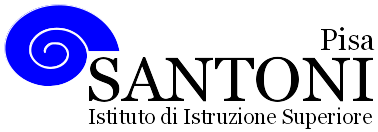 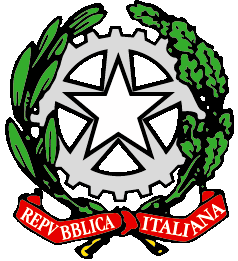 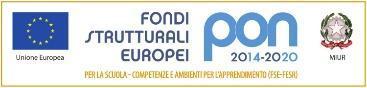 agraria agroalimentare agroindustria | chimica, materiali e biotecnologie | costruzioni, ambiente e territorio | sistema moda | servizi per la sanità e l'assistenza sociale | corso operatore del benessere | agenzia formativa Regione Toscana  IS0059 – ISO9001agraria agroalimentare agroindustria | chimica, materiali e biotecnologie | costruzioni, ambiente e territorio | sistema moda | servizi per la sanità e l'assistenza sociale | corso operatore del benessere | agenzia formativa Regione Toscana  IS0059 – ISO9001agraria agroalimentare agroindustria | chimica, materiali e biotecnologie | costruzioni, ambiente e territorio | sistema moda | servizi per la sanità e l'assistenza sociale | corso operatore del benessere | agenzia formativa Regione Toscana  IS0059 – ISO9001agraria agroalimentare agroindustria | chimica, materiali e biotecnologie | costruzioni, ambiente e territorio | sistema moda | servizi per la sanità e l'assistenza sociale | corso operatore del benessere | agenzia formativa Regione Toscana  IS0059 – ISO9001agraria agroalimentare agroindustria | chimica, materiali e biotecnologie | costruzioni, ambiente e territorio | sistema moda | servizi per la sanità e l'assistenza sociale | corso operatore del benessere | agenzia formativa Regione Toscana  IS0059 – ISO9001www.e-santoni.edu.ite-mail: piis003007@istruzione.ite-mail: piis003007@istruzione.itPEC: piis003007@pec.istruzione.itPEC: piis003007@pec.istruzione.it